Dyktando w 10 krokachDyktando w 10 punktach - z komentarzem ortograficznymOpr.: prof. dr hab. Marta BogdanowiczUmów się z dzieckiem, że codziennie będziecie robić dyktando obejmujące 3 zdania. Wymyślcie wspólnie nagrodę po każdym tygodniu pracy.   Zaznacz w książce dziecka 3 zdania i przeczytaj na głos pierwsze zdanie.Dziecko powtarza zdanie i omawia pisownię każdego wyrazu (podaje zasady pisowni).Dziecko zapisuje zdanie (podobnie postępuje z następnymi zdaniami).Dziecko samodzielnie sprawdza cały napisany tekst.Dorosły sprawdza tekst. Jeżeli znajdzie błędy, podaje ich liczbę.Dziecko ponownie sprawdza tekst z pomocą słownika ortograficznego.Dorosły sprawdza poprawiony tekst. Jeżeli nadal są błędy, wskazuje tekst, z którego dyktował zdania.Dziecko porównuje napisany tekst ze wzorem i ostatecznie poprawia błędy.Dziecko opracowuje błędnie napisane wyrazy (np. podaje zasady pisowni, wyrazy pokrewne, odmienia wyraz przez przypadki, wymienia na inne formy).Uwagi: Podstawowym założeniem stosowania techniki: dyktando z komentarzem ortograficznym jest przeświadczenie o możliwości utrwalenia zasad pisowni i wytworzenia pełnej świadomości ortograficznej przez przekształcenie się nawyku "głośnego myślenia" - określenia zasad pisowni – w nawyk cichego przypominania ich sobie podczas pisania. Kolejnym zadaniem ćwiczenia jest wytworzenie nawyku dokładnego sprawdzania i poprawiania każdej pracy pisemnej po napisaniu.Dziecko ma prawo do popełnienia błędu, ale nie ma prawa pozostawić go bez poprawienia. Warunkiem uzyskania tych efektów jest wykonywanie omawianego ćwiczenia krótko, lecz systematycznie oraz zawarcie umowy z dzieckiem co do czasu pracy (codziennie), liczby dyktowanych zdań (zawsze tej samej) oraz nagrody (po każdym tygodniu ćwiczeń). W ten sposób dziecko nie będzie usiłowało tych spraw stale z nami negocjować.Tak więc ćwiczenie "dyktando w 10 - punktach" ma:utrwalić znajomość zasad pisowni,wytworzyć nawyk stałego przywoływania zasad ortograficznych podczas pisania,wytworzyć nawyk stałego sprawdzania napisanego tekstu, a więc poczucie ODPOWIEDZIALNOŚCI za napisany tekst.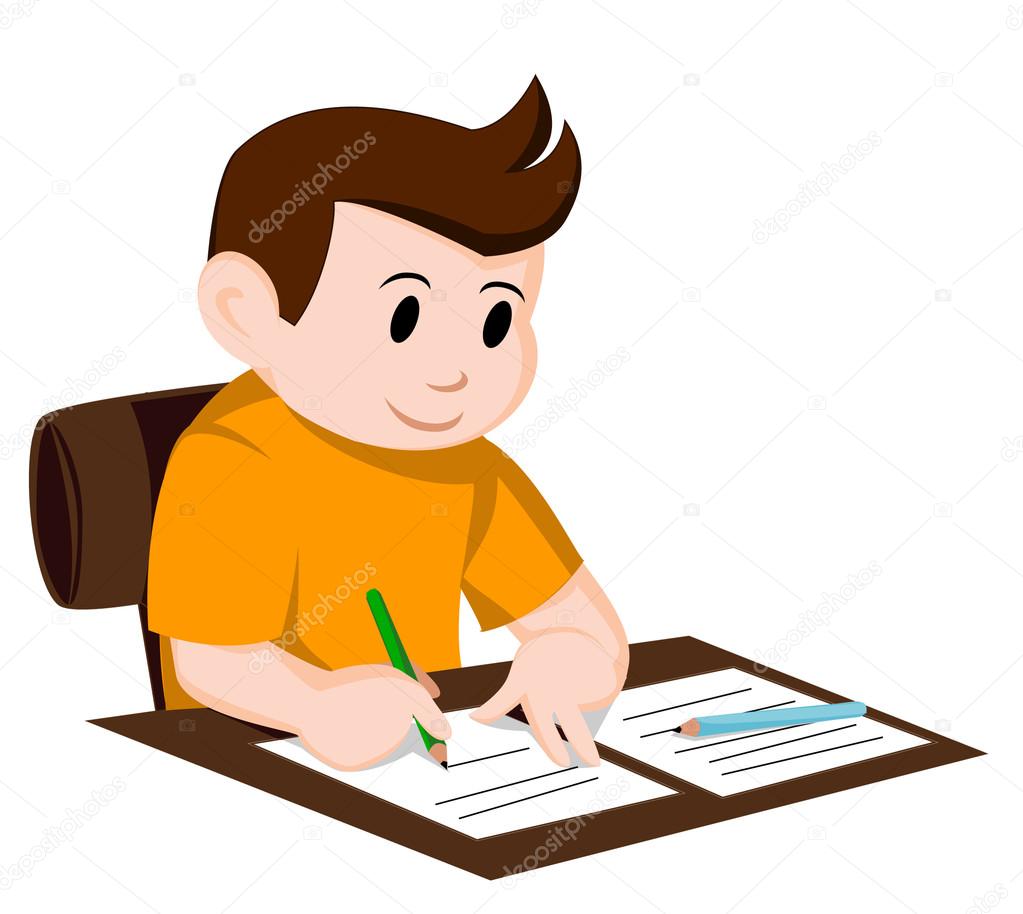 